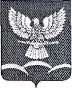 СОВЕТ НОВОТИТАРОВСКОГОСЕЛЬСКОГО ПОСЕЛЕНИЯ ДИНСКОГО РАЙОНАРЕШЕНИЕ            от   21.12.2016                                                                            № 127-30/03 станица НовотитаровскаяРассмотрев индикативный план социально-экономического развития Новотитаровского сельского поселения муниципального образования Динской район на 2017 год, в соответствии со статьей 184.2 Бюджетного кодекса Российской Федерации, с законом Краснодарского края от 06 ноября 2015 года № 3267-КЗ «О стратегическом планировании и индикативных планах   социально-экономического развития Краснодарского края» (с изменениями), Совет Новотитаровского сельского поселения Динского района р е ш и л: 1. Утвердить индикативный план социально-экономического развития Новотитаровского сельского поселения муниципального образования Динской район на 2017 год (прилагается).2. Контроль за выполнением настоящего решения возложить на комиссию по бюджету и социально-экономическому развитию Совета Новотитаровского сельского поселения (Артамохин) и администрацию Новотитаровского сельского поселения Динского района (Кошман).3. Настоящее решение вступает в силу со дня его обнародования.Председатель Совета Новотитаровского сельского поселения                                            И.П. БычекГлава Новотитаровского сельского поселения								С.К. КошманОб индикативном плане социально-экономического развития Новотитаровского сельского поселения муниципального образования Динской район на 2017 год